Level 1 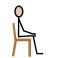 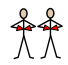 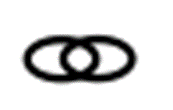 Sit with us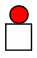 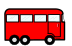 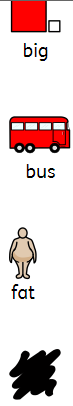 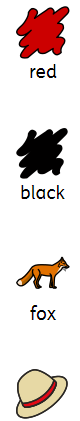 on the big red bus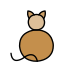 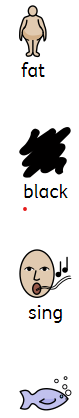 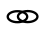 with the fat black catand the fox in a hatSing with us On the big red bus 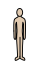 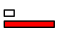 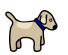 With the long thin dog 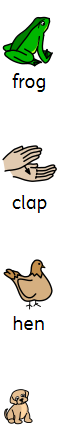 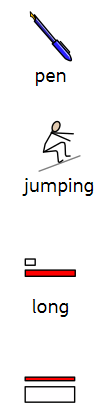 and the jumping frog Clap with us On the big red bus With the fat red hen 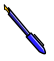 And the pup with a pen Level 2 ____ with uson the big red ___with the fat black ___and the fox in a _______ with us On the big ___ bus With the long thin ___and the jumping ________ with us On the ___ red bus With the fat red ___And the pup with a ___ Level 3 ____ with ____ the big red ___with the ___ black ___and the ___ in a _______ with ____ the big ___ bus With the ____ thin ___and ___ jumping ________ with __On the ___ red bus With the fat red ___And the pup with a ___ Level 4____ with ____ the ___ ___ _______ the ___ black ___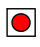 and the ___ __ a _______ ____ ____ the ___ ___ bus With the ____ ____ ___and ___ _______ ________ ____ ____ the ___ ___ _______ the ___ ___ ___And the ___ ____ a ___ 